Урок  позакласного читання. 3 клас.Тема. Візьму перо і спробую ...Мета. Формувати в учнів вміння складати  вірші, казки-мініатюри за власним спостереженням, малюнками, усно, за допомогою вчителя, творчо переказувати і змінювати тексти; формувати комунікативну, пізнавальну компетентність. Розвивати творчі здібності, уяву, образне мислення. Вчити спостерігати, прислухатися, запам’ятовувати влучні слова, фантазувати і писати твори, грамотно і змістовно викладати свої думки.  Виховувати в учнів  бажання «брати перо», писати поетичні і прозові твори; любов до природи, бережне відношення до неї, бажання читати додаткову літературу.Обладнання. Мультимедійна презентація дитячих творчих робіт; виставка улюблених дитячих казок та віршів; виставка дитячих малюнків до теми; записи дитячих пісень «Дитинства світ», «Чарівна веселка», «Пісня про зарядку», «Промінчик доброти»; вирізані з кольорового паперу: листочки з віршиками, складеними  дітьми, стовбур дерева творчості, білі квіточки, з записаними на них казками-мініатюрами дітей; посібник Н. С. Кордуба, М. М. Стрихар «Позакласне читання.3 клас.», повітряні кульки.Тип уроку: урок-звіт.Форма уроку:  захист проекту.                                           Хід уроку  І.Організація класу до уроку.- Доброго ранку травам росистим,Доброго ранку квітам барвистим,Доброго ранку сонечку ясному,Людям усім і усьому прекрасному.(Діалог між учителем і дітьми)Я всміхаюсь сонечку:Здрастуй, золоте!Я всміхаюсь квіточці.Хай вона росте!Я всміхаюсь дощику.Лийся мов з відра!Гостям усміхаюся.Зичу їм добра!Ми починаємо урок, а на уроці ми:                  Уважні,              Розумні,              Організовані,              Кмітливі.ІІ. Мотивація навчальної діяльності.1.Передбачення теми уроку. Вправа «Вилучи зайве».Вилучіть зайві слова і прочитайте девіз уроку.Коженодинпізнаєдвалишетрите,щочотирисамп’ятьпробуєшістьзробити.                                                                                    І. Песталоцці- Любі діти! Протягом всіх уроків позакласного читання ми з вами ознайомлювалися з різними книжками, журналами, газетами. Читаючи захоплюючі оповідання, казки, повчальні байки, приказки, прислів’я, милозвучні вірші, ви відкривали для себе щось нове і незвідане. Кожен з вас знайшов свою улюблену книжку і свого улюбленого письменника. Читаючи про їхнє життя і творчість, ви зрозуміли, як добре вони володіють словом, як знають історію, природу і як багато працюють. І, напевне, не один раз і вам самим хотілося щось написати. Відомий педагог Песталоцці писав: «Кожен пізнає лише те, що сам спробує зробити». Тому сьогодні в нас незвичайний урок, а урок творчості, на якому кожен з вас стане письменником і прочитає створені самостійно віршики та казочки-мініатюри. Представимо нашим гостям першу «пробу пера» нашої спільної праці – альбом-збірку віршиків та казок всіх учнів класу.- Прочитайте тему нашого уроку  .( див.презентацію, слайд 1)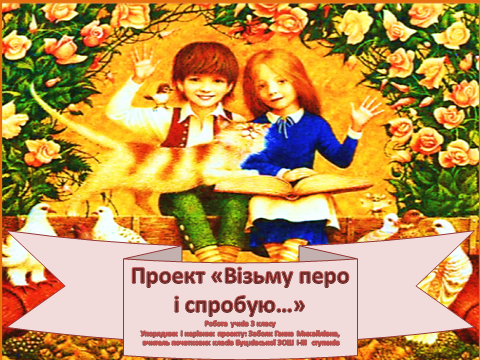 ІІІ. Робота із збіркою «Позакласне читання.3 клас.» с. 146.Чи зрозуміли ви вислів «проба пера»?Зараз кожен з вас продекламує власний поетичний твір та прикрасить ним деревце творчості, яке виросло у нашому класі впродовж періоду, коли ви працювали над проектом «Візьму перо і спробую...».1.Гра-розминка «Музичні слова».  с. 154.А для розминки пропоную пограти у гру «Музичні слова».(робота у групах)Використовуючи ноти: до, ре, мі, фа, соль, ля, сі; скласти якомога більше слів. (Дощик,  редиска, квасоля,  сіль, ...)2.Поетична хвилинка.Свої вірші декламують перших 5 учнів класу. Прикрашають ними дерево творчості. Декламування вірша супроводжується слайдом з ілюстрацією, яку учні підбирали самостійно, користуючись ресурсами інтернету.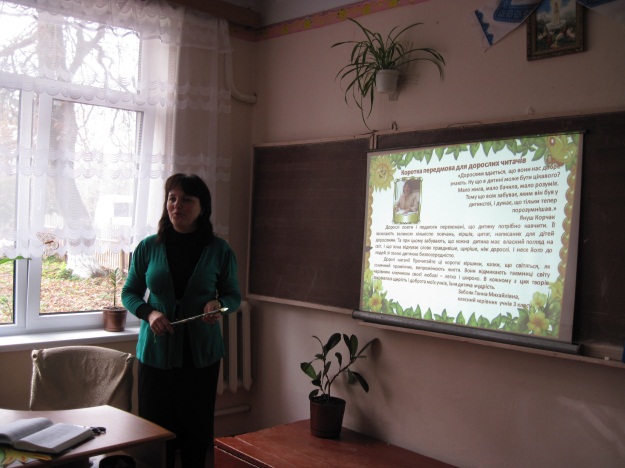 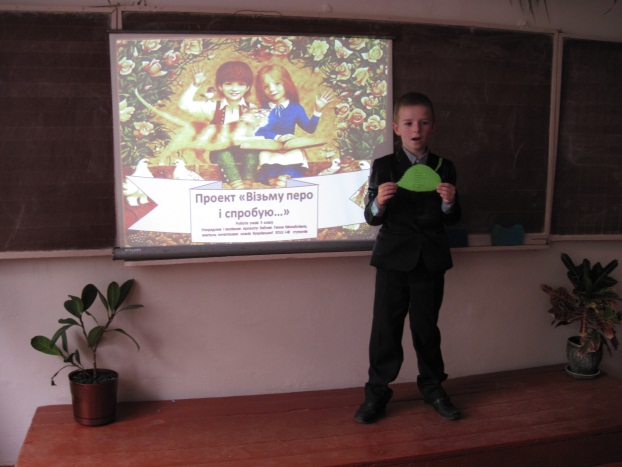 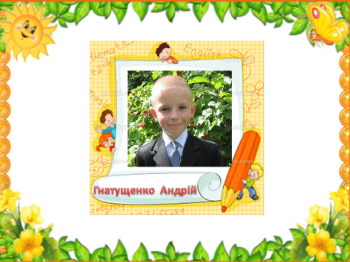 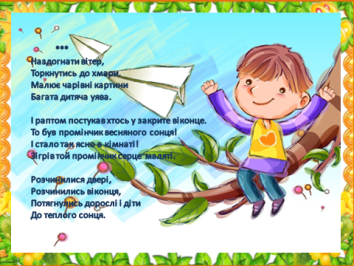 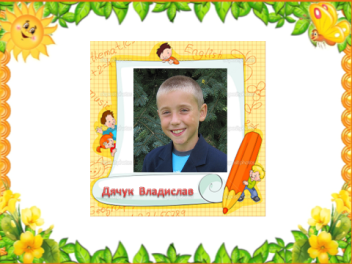 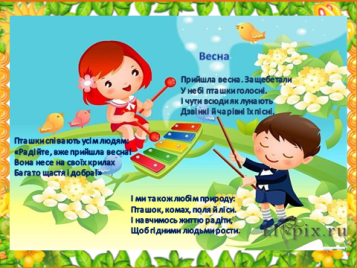 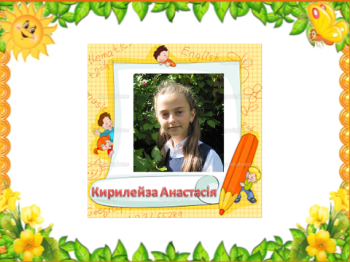 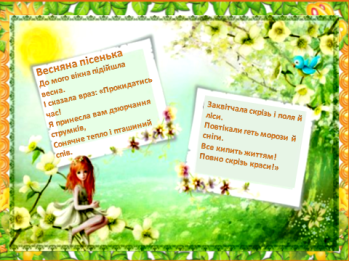 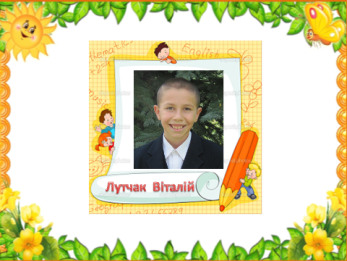 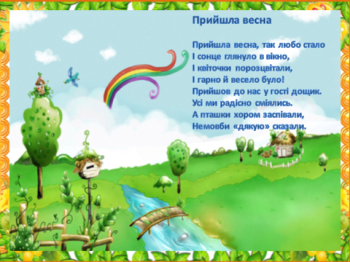 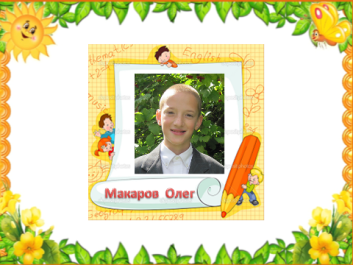 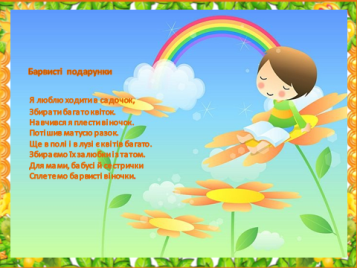 3. Звучить пісня «Чарівна веселка» у виконанні учнів класу.4. Гра «Склади буриме».- Складіть буриме - це вірш із заздалегідь складеними римами, які не можна переставляти._________________ гуляла,_________________ кидала,_________________ льодом,_________________ хороводом._________________ синички._________________ невеличкі._________________ кринички_________________ водички.                               _________________ крилатим                               _________________ мандрувати.                               _________________ гори,                               _________________ море.5. Поетична хвилинка.Свої вірші читають інші 5 учнів, прикрашають ними дерево творчості.       Декламування вірша супроводжується слайдом з ілюстрацією, яку учні підбирали самостійно, користуючись ресурсами інтернету.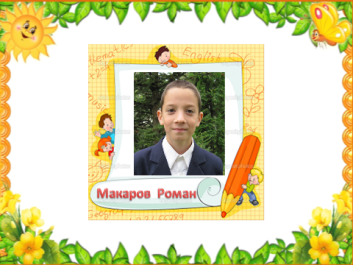 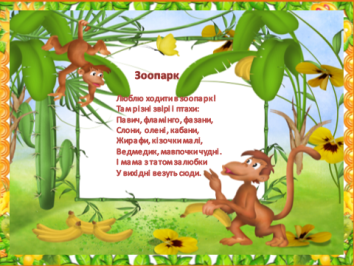 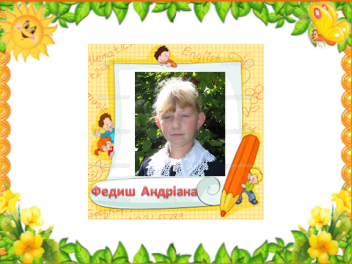 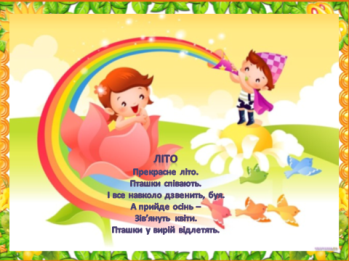 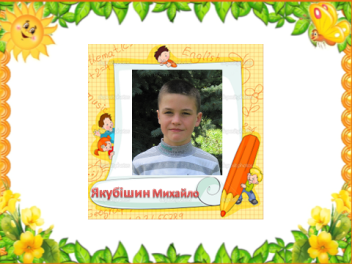 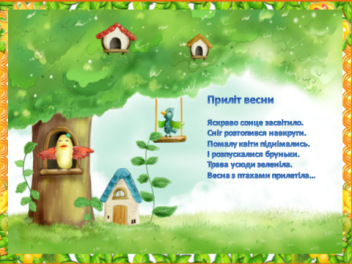 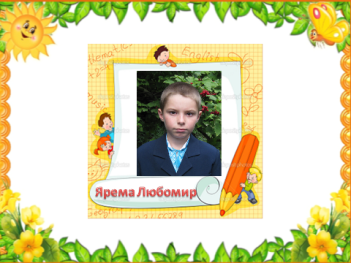 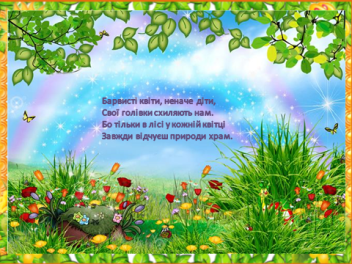 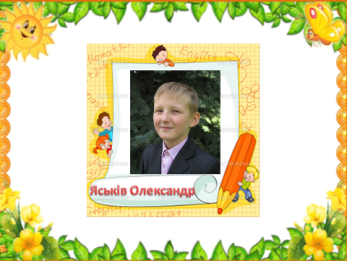 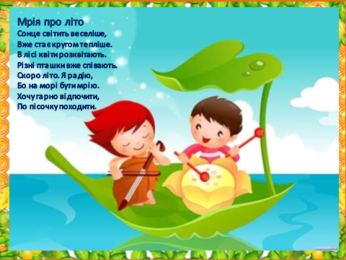 6. Фізкультхвилинка.Звучить «Пісня про зарядку» учні виконують рухи, слухаючи слова пісні.7. Гра « Знайди риму».- Поєднайте слова, що римуються.ЛежитьПолях ДолиниХолоднеДоляТеплеВоляТремтитьСтежитиСадахІV. Читання дитячих казок-мініатюр.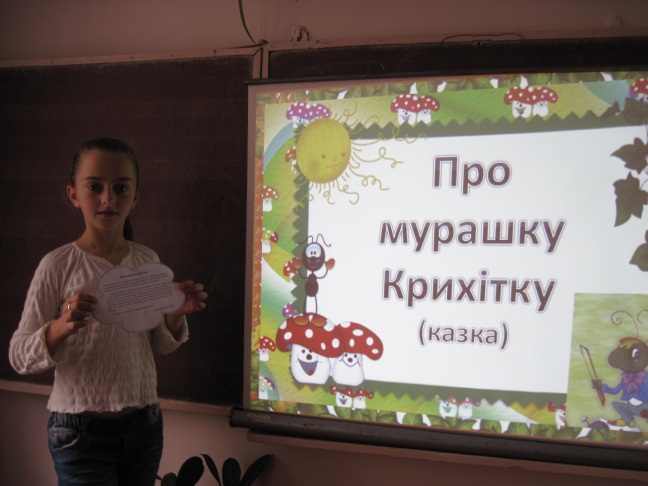 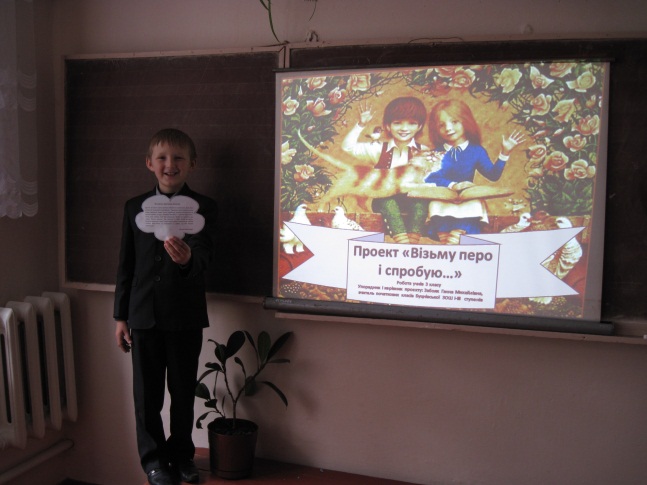 Слово вчителя.Наші третьокласники – талановиті діти. Нещодавно ви прослухали чудові віршики, складені ними. Зараз пропонуємо вашій увазі казки-мініатюри, які також створили учні та підібрали до них ілюстрації.(Учні читають свої казки, записані на білих квіточках, та прикріплюють їх на дереві творчості (3 учні) . Кожна казочка супроводжується показом слайду з ілюстрацією до неї).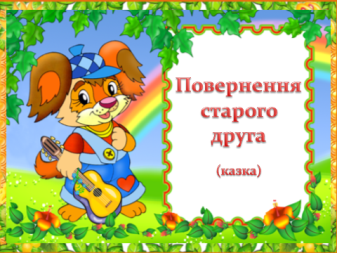 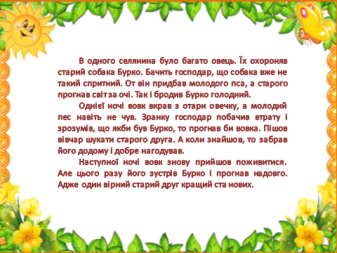 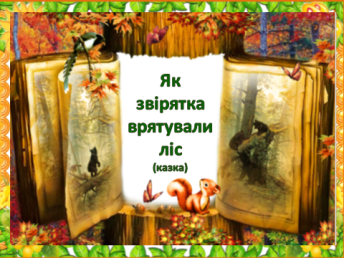 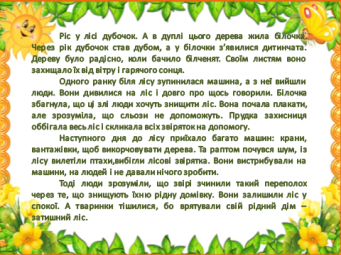 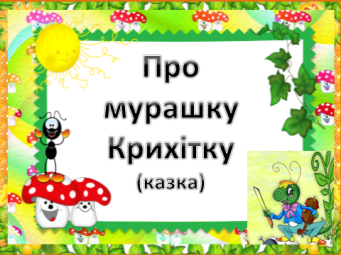 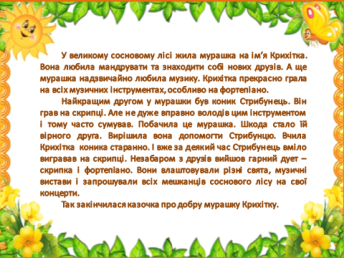 Звучить пісня «Дитинства світ» О. Янушкевич у виконанні дівчаток класу.Продовження читання дитячих творів. (3 учні)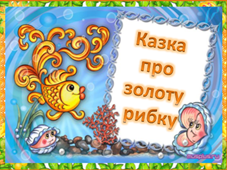 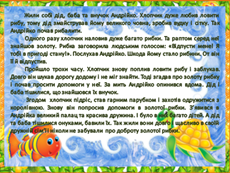 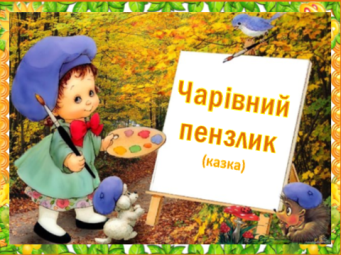 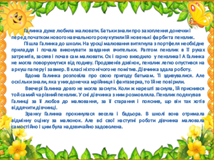 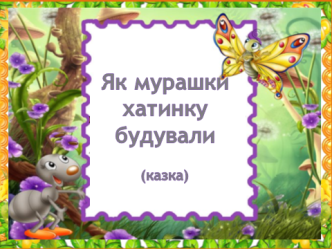 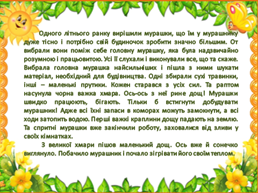 Робота з виставкою книг.З представлених на виставці книжок виберіть казки, герої яких подібні до тих, про яких розповідали діти. Назвіть їх.Чи подібні герої за характером і поведінкою?Продовження читання дитячих творів. (4 учні)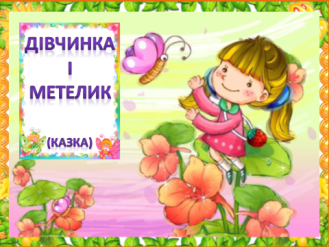 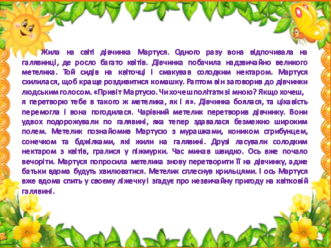 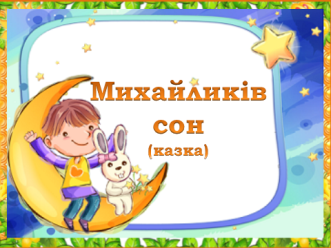 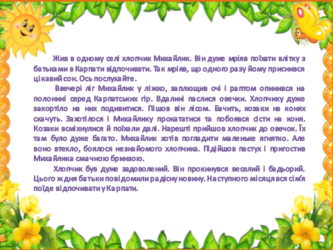 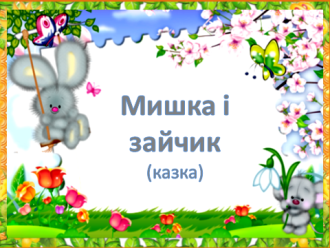 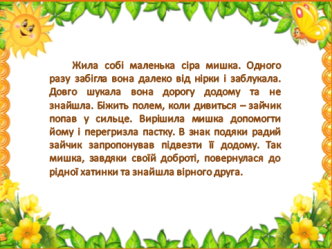 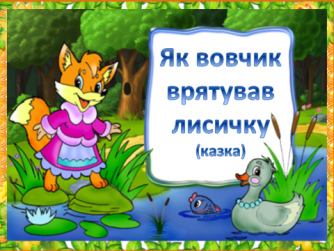 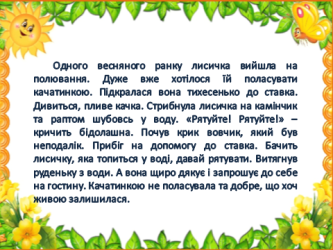 Висновок.Шановні гості, чи сподобалися вам казки-мініатюри, складені дітьми нашого класу? А які сподобалися найбільше?Погляньте, як гарно зазеленіло та зацвіло деревце творчості у нашому класі. А незабаром, я сподіваюся, що ми побачимо ще не одне таке деревце, створене цікавими творчими роботами наших учнів. 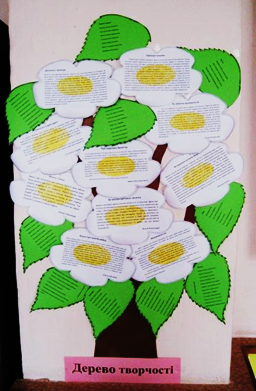 VІ. Підсумок уроку.Ось і наближається до завершення наш урок творчості. Урок, на якому учні  третього класу були і поетами і прозаїками, зачитували свої чудові твори. Я дуже задоволена тим, що усі добре попрацювали над проектом, написали чудові вірші, казки і сподіваюся, що в майбутньому ви продовжите цю справу. Будете багато читати, поглиблювати свої знання про нашу мелодійну українську мову, і може колись хтось із вас стане знаним поетом чи прозаїком.Пробуйте! Творіть! Фантазуйте! Пишіть!Діти співають пісню «Промінчик доброти».VІІ. Домашнє завдання.Зустріч із цікавими книжками. Ще раз прочитати свою улюблену книжку і принести її на наступний урок позакласного читання. Намалювати ілюстрацію до епізоду, який сподобався найбільше. 